                                   Nieuwsbrief 4 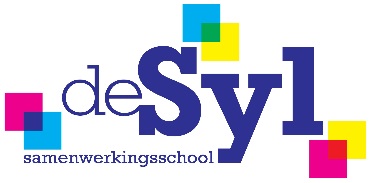 Geachte ouders, Een korte nieuwsbrief.Ouderhulp is nodig voor het maken van de lampionnen.Donderdagmiddag 10 november hebben we hulp nodig in alle groepen voor het maken van de lampionnen voor Sint Maarten.We maken dan een lampion met deze aantekening erbij: de stok met verlichting moeten ouders zelf verzorgen. Vorig jaar hebben de kinderen een stok met elektrische installatie ontvangen maar dat doen we niet elk jaar i.v.m. de oplopende kosten.Opgave: via de mail swsdesyl@cbog2.nl of bij de betreffende leerkracht, graag even vermelden bij welke groep u wilt helpen.Sinterklaas. Sinterklaas heeft aangekondigd vrijdagochtend, 2 december op school te komen. Zeker is dit niet want zijn komst hangt af van stormen op zee, tegenstroom, ijzel en mogelijk ander onheil. Nadere mededelingen uit Madrid volgen.Continurooster.Vrijdag 2 december is de  Sinterklaasviering en dat betekent weer een  continurooster voor de groepen 5-6-7-8. En dus 14.00 uur uit!Studiedag.De studiedag Groeps Dynamisch Onderwijs ( GDO) van 2 november wordt gehouden in Oudebildtzijl voor drie samenwerkingsscholen. Dit zal ongetwijfeld leiden tot enige parkeeroverlast in de buurt.Alvast excuus daarvoor.Toch weer een calamiteitenbrief.We hebben ouders in een eerdere brief gevraagd om wijzigingen op te sturen. Dit blijkt onvoldoende te werken want de bereikbaarheid van ouders/oppassers is vaak problematisch.Vandaar dat u op papier nog eens de calamiteitenbrief krijgt met het verzoek deze in te vullen. Deze brief wordt vanmiddag ( dond.mid.) mee gegeven aan de oudste kinderen uit een gezin. Graag z.s.m. retour.Vr. gr. Team SWS de Syldatumactiviteit2 november woensdagStudiedag  GDO  kinderen zijn vrij.9 november woensdagNationaal schoolontbijt ( wijziging).10 november  donderdagHulp bij lampionnen in alle groepen.2 december vrijdagSt. Nicolaasviering en continurooster.